Отдел по образованию администрации Жирновского муниципального района Волгоградской областиМуниципальное бюджетное учреждение дополнительного образования «Жирновский центр детского творчества»Жирновского муниципального района Волгоградской областиДополнительная общеобразовательная общеразвивающая программа художественной направленности«Студия актёрского мастерства»Возраст обучающихся: 12-14 летСрок реализации: 1 год
Автор-составитель: Гребенник Влада Николаевна, педагог дополнительного образованияг. Жирновск, 2023  СодержаниеРаздел № 1. «Комплекс основных характеристик программы» Пояснительная записка Детское театральное творчество обладает большими резервами воспитательно-образовательного воздействия, во многом способствует наиболее всесторонней социализации учащегося, развитию творческой личности, ее самостоятельности и инициативы.Направленность дополнительной общеобразовательной общеразвивающей программы «Студия актёрского мастерства» - художественная, поскольку программа ориентирована на развитие общей и эстетической культуры учащихся, социализацию, передачу духовного и культурного опыта региона, воспитание нравственной и творческой личности.Актуальность программы заключается в том, что на современном этапе развития общества она отвечает запросам учащихся и родителей на программы художественно-эстетического развития, социальной востребованностью в создании и обеспечении необходимых условий для личностного развития, профессионального самоопределения и творческого труда учащихся. Педагогическая целесообразность программы определяется созданием комфортной среды, которая направлена на развитие творческого начала в каждом учащемся и выражение его личного «Я», приобретением  опыта взаимодействия с окружающими, сверстниками, позитивного самопознания, эстетического самоопределения, поэтому целесообразно применение следующих современных  образовательных технологий и методов обучения: личностно-ориентированного, разноуровневого, проблемного, обучения, коллективно-творческого дела, метода проектов, игрового, дискуссионного методов.Один из результатов занятия театром: возникновение чувства уверенности в себе, ощущение и утверждения себя как личности, имеющей собственное мнение, раскованной, взрослой, отвечающей за себя и свои поступки, умеющей рассуждать и отстаивать свои убеждения. Ведь внешняя свобода – это отражение внутренней свободы.Отличительные особенности программы от уже существующих программ: вариативность содержания, наличие авторских разработок по темам программы.  В отличие от существующей программы «Студия актерского мастерства для детей 7-11 лет» (автор - Тимошенко Ю.В.) данная программа адаптирована на учащихся 12-14 лет, расширены и углублены разделы программы с учётом возрастных особенностей учащихся, разработан репертуар театральных постановок.Адресат программы: учащиеся от 12 до 14 лет. В группы принимаются как девочки, так и мальчики без специального отбора. Программа рассчитана на все социальные группы. Содержание программы разработано с учетом возрастно-психологических характеристик учащихся данной возрастной группы.У учащихся в возрасте 12-14 лет - появляется острая потребность в самоутверждении, стремлении к самостоятельности - оно исходит из желания быть и считаться взрослым. Обладают глубокой восприимчивостью и повышенной чувствительностью. Здесь является очень важным помочь и направить развитие личности, дать правильные жизненные ориентиры. Этот возраст самый благоприятный для творческого развития. Учащимся нравится решать проблемные ситуации, находить сходство и различие, определять причину и следствие.Количество обучающихся в группе – от 7 до 25 человек.Уровень программы, объем и сроки реализации. Данная программа рассчитана на 1 год обучения с общим объемом – 164 часа.Программа реализуется в реестре сертифицированных программ в течение 10 месяцев (с сентября по июнь).Уровень усвоения программы - базовый.Форма обучения – очная. Программа реализуется в очной форме с учащимися студии актерского мастерства «Премьера» на базе театральной студии МБУДО «Жирновский ЦДТ» (кабинет № 2). Режим занятий: 2 раза в неделю по 2 часа (41 неделя, 164 часа).Продолжительность учебного занятия – 45 минут (1 академический час) в соответствии с СанПиНом 3.1/2.4.3598-20 от 30 июня 2020 года N 16. Особенности организации образовательного процесса.Форма организации обучения: индивидуальная, групповая, коллективная, так как обучающиеся выполняют как общие театральные постановки, так и сольное исполнение. В ходе занятия применяется индивидуальный подход к каждому ребенку.Виды занятий: лекции, беседы, практические и репетиционные занятия, видео просмотры, тренинги, мастер-классы. Учебные занятия по данной программе состоят из теоретических и практических занятий. Причем большее количество часов отводится практике. Работа детского объединения строится на стабильных периодичных практических занятий, которые подразделяются на учебные и репетиционные.Состав группы – постоянный. Группа - разновозрастная.1.2. Цель и задачи программы.Цель программы: развитие творческих способностей у учащихся 12-14 лет через творческую деятельность в процессе изучение основ театрального искусства.Задачи обучения:Образовательные (предметные):познакомить с историей возникновения, видами и формами театра;дать понятия: пантомима, мимика, воображаемый предмет, техника речи, этюд (одиночный, парный, групповой);обучить навыкам и умениям в области театрального искусства (знаниям форм театрального искусства и выразительных средств в театре, умением управлять вниманием к предмету, находить внешний образ).Личностные:развить художественно-творческие способности, образно-ассоциативное мышление, фантазию, зрительно-образную память;развить самостоятельность, ответственность, активность, аккуратность.Метапредметные:сформировать устойчивую мотивацию к занятиям театральным искусством;сформировать потребность в саморазвитии и к творческой самореализации;сформировать способность использовать речь для регуляции своего действия.1.3. Содержание программы. Содержание учебного плана.Раздел 1. Введение в образовательную программу (2 часа)Теория. Введение в образовательную программу. Знакомство с особенностями современного театра как вида искусства. Место театра в жизни общества. Общее представление о видах и жанрах театрального искусства: драматический театр, музыкальный театр, театр кукол, радио- и телетеатр. Форма контроля: опрос «Театр».Раздел 2. Ритмопластика. (24 часа).Теория. Понятие жесты, мимика, движения, чувства. Значение их в театральном искусстве. Особенность и значение упражнений с воображаемым предметом.Практика.  Изучаем лицо. Работа над мимикой лица. Работа над пластикой тела, выразительностью жеста. Постановка миниатюр на языке жеста. Отработка упражнений с воображаемым предметом; выявление составных частей: логическая последовательность действия, препятствия в выполнении действия.Форма контроля: опрос, контрольное упражнение «За стеклом».Раздел 3. Техника речи. (30 часов)Теория. Технология формирования речи, способы подготовки речевого аппарата к его использованию.Практика. Разучивание и выполнение дыхательной гимнастики, артикуляционной гимнастики, голосовой гимнастики, скороговорок, Форма контроля: опрос, контрольное упражнение «Выразительное чтение скороговорки».Раздел 4. Этюд, как основное средство воспитания актёра. (100 часов)Теория. Актерские задачи в этюдах. Составные части этюда: мысль, событие, действие, обстоятельства, импровизация.Практика. Одиночный этюд на освоение жизненной простейшей ситуации. Одиночный этюд на основе эмоциональных воспоминаний и переживаний. Одиночный или парный этюд на действие с воображаемыми предметами. Групповой этюд с имитацией деятельности.Формы контроля: опрос, контрольное упражнение (этюдная работа по заданным обстоятельствам в группах).Раздел 5. Аттестация учащихся. (4 часа)Практика. Промежуточная аттестация проводится в конце полугодия (декабрь) в форме квеста «Мир театра».Аттестация по итогам освоения программы проводится в конце учебного года (июнь) в форме итогового занятия.Формы контроля: итоговое занятие, квест.1.4. Планируемые результатыОбразовательные (предметные) результаты:Учащийся будет знать:историю возникновения, виды и формы театра;понятия: пантомима, мимика, воображаемый предмет, техника речи, этюд (одиночный, парный, групповой).Учащийся будет уметь:управлять своим вниманием к предмету;распределять и произвольно переключать внимание к партнеру;находить внешний образ (пластический, звуковой), адекватно выражающий чувство, характер, настроение.Личностные результаты:Учащийся будет проявлять в себе такие качества как:самостоятельность, ответственность, активность, аккуратность;художественно-творческие способности;зрительно-образную память, умение мыслить образно-ассоциативно, фантазировать.Метапредметные результаты:У учащихся будут сформированы: умения (способности, навыки, опыт):устойчивая мотивация к занятиям театральным искусством;способность к саморазвитию, творческой реализации;умение использовать речь для регуляции своего действия;творческие и организаторские способности. Раздел № 2. «Комплекс организационно-педагогических условий»2.1. Календарный учебный график на 2023-2024 учебный год по дополнительной общеразвивающей общеобразовательной программе«Студия актёрского мастерства» для детей 12-14 лет2.2. Условия реализации программы2.2.1.	Материально-техническое обеспечение:светлый, просторный, хорошо проветриваемый класс с определенным температурным режимом не ниже +170; стулья - 15 шт;ноутбук – 1шт;флеш-накопитель – 1 шт;ширма – 1 шт;декорация окно – 1 шт;декорация дверь – 1 шт;этажерка – 1шт;мелкая бутафория (подсвечник, книги, посуда и пр.)2.2.2.	Информационное обеспечение (аудио-, видео-, фото-, интернет-источники):Видеоматериалы:запись конкурсного выступления для участия в Международном конкурсе театрального творчества «Звёздный проект»: Антипиной С. (1 год обучения) «Царица-гусеница» (Э. Асадов); Забалуевой Е. (1 год обучения) «Медвежонок» (Э. Асадов);видеозапись спектаклей: «Золушка» (2013г.); «Принц-Кролик»; «Квадрат из поклонников» (2014г.); «Вернуть букву Ё»; «Праздник непослушания»; «Принцесса Кру» (2010г.);видеозапись конкурсных выступлений международного конкурса «Наш Сталинград», «Город-герой».Музыкальное оформление к спектаклям:«Сборник к новогодним представлениям» - CD-диск с фонограммами;«Классическая музыка» - CD-диск, сборник: Бах, Бетховен, Моцарт, Вивальди, Чайковский;«Детские и школьные песни» - CD-диск;«Сборник фонограмм к спектаклям» - CD-диск.Наглядный материал:плакат «Эмоциональные маски»;артикуляционные карты;фотоальбом с материалами спектаклей;афиши и эскизы с постановок.2.2.3.	Кадровое обеспечение:В реализации данной программы с обучающимися работает один педагог – Гребенник Влада Николаевна, педагогический стаж – 4 года. Имеет высшее профессиональное образование. Окончила Волгоградский государственный институт искусств и культуры (ВГИИК) направление подготовки «режиссура театрализованных представлений и праздников», специальность - режиссёр театрализованных представлений и праздников, квалификация - бакалавр.Первая квалификационная категория педагога организатора с 23.12.2021г. (приказ №26 от 20.01.22г.). Первая квалификационная категория педагога дополнительного образования с 24.03.2022г. (приказ №277 от 24.04.22г.)Личные достижения: обладатель Гранта Губернатора в дополнительном образовании в 2021 году.2.3. Формы аттестацииВходной контроль Входная диагностика. Проводится в начале учебного года с целью выявления первоначального уровня знаний и умений, возможностей детей в форме тестирования.Текущий контроль Текущий контроль – оценка уровня и качества освоения тем/разделов программы и личностных качеств, обучающихся; осуществляется на занятиях в течение учебного года. Текущий контроль проводится в форме контрольных занятий, педагогического наблюдения, тестирования, практических заданий (контрольные упражнения).Промежуточная аттестацияПромежуточная аттестация - предусмотрена по окончанию полугодия с целью выявления уровня освоения программы обучающимися и корректировки процесса обучения. Проводится в форме итоговых занятий, участия в конкурсах, контрольных показов.Аттестация по итогам освоения программыИтоговый контроль – это оценка и уровень качества освоения обучающимися программы по завершению обучения. Проводится в форме итоговых занятий, тестирования, показывающих приобретенные знания и умения по всему пройденному курсу, контрольных показов.Критерии оценивания: по 5-ти балльной шкале наличие у себя следующих качеств: - критерии оценки уровня теоретической подготовки: соответствие уровня теоретических знаний программным требованиям; широта кругозора; развитость практических навыков работы со специальной литературой;- критерии оценки уровня практической подготовки: соответствие уровня развития практических умений и навыков программным требования; свобода владения специальным оборудованием и оснащением; качество выполнения практического задания; технологичность практической деятельности;- критерии оценки уровня личностного развития учащихся: культура организации практической деятельности; культура поведения; творческое отношение к выполнению практического задания; аккуратность и ответственность при работе.5 баллов (высокий уровень) - проявляются качества в полной мере;3 балла (средний уровень) - проявляются не в полной мере; 1 балл (начальный уровень) - не проявляются, рекомендована индивидуальная траектория для развития личностных качеств, включающая дополнительные занятия.2.4. Оценочные материалыДля оценивания образовательных (предметных) результатов:Опрос по темам программы – приложение 1.Контрольные упражнения, практические задания по темам программы и критерии оценивания – приложение 2.Карта учета творческих достижений – приложение 3.Информационная карта результативности освоения программы – приложение 4.Для оценивания личностных результатов:Лепестковая диагностика – приложение 5.Для оценивания метапредметных результатов:Дневник педагогических наблюдений – приложение 6.Работа с родителями:Анкетирование – приложение 7.2.5. Методические материалыОсобенности организации образовательного процесса.Реализация данной программы проходит в очной форме, состоящей из учебных теоретических и практических занятий.Методы обучения: Словесный: объяснение нового материала; рассказ обзорный для раскрытия новой темы; беседы с учащимися в процессе изучения темы. Наглядный: применение демонстрационного материала, наглядных пособий, презентаций и видеофильмов по теме. Практический: индивидуальное и совместное выполнение учащимися определенных заданий по изучаемым темам. Игровой: создание специальных игровых заданий, моделирующих реальную жизненную ситуацию;Интерактивный: отражение мнения учащихся и их самоопределение в различных формах работы − дискуссиях и диспутах, тренингах, деловых играх, КТД. Формы       организации       образовательного       процесса: индивидуально-групповая и групповая.Категории учащихся: все желающие в возрасте 12-14 лет.Формы организации учебного занятия - акция, беседа, защита учебных проектов в рамках учебного занятия, игра, конкурс, лекция, мастер-класс, практическое занятие, представление, презентация, тренинг.Педагогические технологии:-	технология индивидуализации обучения, где применяются индивидуальные маршруты работы с одарёнными учащимися – при работе над тестами в Разделе 3 «Техника речи»;-	технология группового обучения, применяется в работе над коллективно-творческим делом, где обучающимся предлагается обсудить задачу, наметить пути решения, реализовать их на практике и, наконец, представить найденный совместно результат. В практических заданиях и играх на протяжении всего обучения;-	технология коллективной творческой деятельности, является основой, так как представляет особый творческий и организационно-содержательный алгоритм;-	технология игровой деятельности, игровые формы взаимодействия педагога и учащихся. Игры подбираются с учётом изучаемой темы;-	коммуникативная технология обучения, позволяет осознать и использовать на практике механизмы функционирования языка: для взаимодействия с другими людьми; для выражения собственных чувств и мыслей; для создания мира фантазий; для передачи информации;-	здоровьесберегающая технология направленна на сохранение и укрепление здоровья учащихся на всех этапах его обучения и развития: проведение инструктажей по технике безопасности; соблюдение правил личной и общественной гигиены, санитарно-гигиенических норм при работе с учащимися, чередование различных видов деятельности.Алгоритм учебного занятия.Первая часть занятия (подготовительная):Организационный момент, приветствие;Организация рабочего пространства в зависимости от формы занятия.Вторая часть занятия (основная):изучение учебного материала (теоретических сведений, выполнение практических упражнений, тренингов.)Третья часть занятия (заключительная):рефлексия;аплодисменты;выход из кабинета.2.6. Рабочая программа воспитанияМуниципальное бюджетное учреждение дополнительного образования «Жирновский центр детского творчества»Жирновского муниципального района Волгоградской областиРабочая программа воспитания по дополнительной общеобразовательной общеразвивающей программе художественной направленности«Студия актёрского мастерства»Возраст обучающихся: 12-14 летСрок реализации: 1 годАвтор-составитель: Гребенник Влада Николаевна, педагог дополнительного образованияг. Жирновск, 2023 
Программа воспитания направлена на решение проблем гармоничного вхождения учащихся в социальный мир и налаживания ответственных взаимоотношений с окружающими их людьми. В центре программы воспитания личностное развитие учащихся, формирование у них системных знаний о различных аспектах развития России и мира. Одним из результатов реализации программы станет приобщение учащихся к российским традиционным духовным ценностям, правилам и нормам поведения в российском обществе, а также активное участие в социально-значимой деятельности.Цель воспитания: создание благоприятных условий для развития социально значимых отношений учащихся, становление активной гражданской позиции.Задачи:повышение социальной активности учщихся, их самостоятельности и ответственности в организации жизни детского коллектива;формирование у учащихся межличностных отношений, гражданско-патриотического сознания, навыков самообразования и разностороннее развитие их творческих способностей;создание условий для приобретения учащихся опыта осуществления социально-значимых дел.Программа воспитательной работы разработана в соответствии со следующими нормативными актами:Распоряжение Правительства Российской Федерации от 29 мая 2015 г. N 996-р "Стратегия развития воспитания в Российской Федерации на период до 2025 года"Федеральный закон от 31 июля 2020 г. N 304-ФЗ "О внесении изменений в Федеральный закон "Об образовании в Российской Федерации" по вопросам воспитания обучающихся"Методы воспитательной деятельности, в том числе дистанционные:творческие квизы, презентации, проекты;экскурсии, тематические просмотры фильмов;социальные акции;флешмобы, челенджи;конкурсы, викторины;деловые игры.Формы реализации воспитательной деятельности: индивидуальные, групповые, массовые.Планируемый результат – формирование основного потенциала личности воспитанника:Нравственный потенциал: социальная взрослость, ответственность за свои действия, адекватная самооценка, честность, принципиальность, умение отстаивать свои взгляды и убеждения, профессиональное самоопределение, воспитанность;Интеллектуальный потенциал: достаточный уровень базовых знаний, норм социального поведения и межличностного общения, способность к самообразованию, целостное видение проблем;Коммуникативный потенциал: коммуникативность, культура общения, признание ценности гармоничных отношений между людьми, толерантность;Формы мониторинга и предъявления результатов воспитательной работы по программе «Студия актёрского мастерства» - наблюдение, анкеты, беседы, открытые мероприятия, участие в социально значимых акциях.Практическая реализация цели и задач воспитания осуществляется в рамках следующих направлений воспитательной работы: гражданское и патриотическое; духовно – нравственное; интеллектуально-эстетическое; физическое воспитание и формирование культуры здоровья и эмоционального благополучия; трудовое, экологическое. Календарный план воспитательной работы2.7. Список литературыНормативные документы:1. Федеральный закон от 29.12.2012 № 273-ФЗ (ред. от 08.12.2020) «Об образовании в Российской Федерации» (с изм. и доп., вступ. в силу с 01.01.2021) [Электронный ресурс] // Консультант Плюс http://www.consultant.ru/document/cons_doc_LAW_140174/ .Распоряжение Правительства РФ от 31 марта 2022 г. N 678-р «Об утверждении Концепции развития дополнительного образования детей до 2030 г. и плана мероприятий по ее реализации» [Электронный ресурс] // https://www.garant.ru/products/ipo/prime/doc/403709682/#reviewРаспоряжение Правительства Российской Федерации от 29 мая 2015 г. N 996-р «Стратегия развития воспитания в Российской Федерации на период до 2025 года»Приказ Министерства просвещения Российской Федерации от 27.07.2022 № 629 «Об утверждении Порядка организации и осуществления образовательной деятельности по дополнительным общеобразовательным программам».Приказ Министерства просвещения Российской Федерации от 03.09.2019 № 467 «Об утверждении Целевой модели развития региональных систем дополнительного образования детей» [Электронный ресурс] // Консультант Плюс http://www.consultant.ru/document/cons_doc_LAW_339668/Приказ Министерства просвещения Российской Федерации от 30.09.2020 № 533 «О внесении изменений в Порядок организации и осуществления образовательной деятельности по дополнительным общеобразовательным программам, утвержденный приказом Минпросвещения РФ от 09.11.2018 № 196» [Электронный ресурс] // Законы, кодексы и нормативно-правовые акты Российской Федерации https://legalacts.ru/doc/prikaz-minprosveshchenija-rossii-ot-30092020-n-533-o-vnesenii/Постановление Главного государственного санитарного врача Российской Федерации от 28.09.2020 № 28 «Об утверждении санитарных правил СП 2.4. 3648-20 «Санитарно-эпидемиологические требования к организациям воспитания и обучения, отдыха и оздоровления детей и молодежи» [Электронный ресурс] // Гаран.РУ https://www.garant.ru/products/ipo/prime/doc/74993644/Для педагогаОсновная литератураАль, Д.Н. Основы драматургии. Учебное пособие. - Планета музыки, СПб. 2018.Бруссер, А.М. Основы дикции. Практикум. Учебное пособие. -Планета музыки, СПб, 2018.Бутенко, Э.В. Сценическое перевоплощение. Теория и практика. Учебное пособие. - Планета музыки, СПб, 2017.Сарабьян, Э. Актёрский тренинг по системе Станиславского: Речь. Слова. Голос. Максимальная достоверность и убедительность. – (Серия «Золотой фонд актёрского мастерства»). – М., 2017.Сорокина, Г.Э., Дополнительная общеразвивающая программа «Студия актерского мастерства»./ Сорокина, Г.Э., Тимошенко, Ю.В Жирновск, 2016.Ульянов, В. Быть услышанным и понятым. Техника и культура речи. Лекции и практические занятия. – (Серия «Лаборатория творчества»). СПб, 2016.Дополнительная литератураБелощенко, С.Н. Работа над голосом и речью детей и подростков в самодеятельных театральных коллективах» (Практикум по сценической речи для студентов колледжей культуры	и искусства	и руководителей театральных коллективов). СПб, 2006.Каменский, Ю. Азбука театра: 50 маленьких рассказов о театре». - Издательство «Детское время», 2020.Кидин, С.Ю. Театр-студия в современной школе». Программы, конспекты занятий, сценарии. Из серии «Дополнительное образование». – Издательство «Учитель». – Волгоград, 2008.Непейвода, С.И. Грим. Учебное пособие (+DVD). - Издательство «ЛаньСпб», СПб, 2015.Терещенко, А.В. Энциклопедия «История культуры русского народа». - ООО Издательство «Эксмо», 2007.Для детейАнтонова, Е.В. Экскурсия за кулисы. – «Настя и Никита» М., 2018.Бормин, Н.В. На школьных подмостках сцены» из серии «Внеклассная работа в школе». - Издательство «Учитель». – Волгоград,2008.Кондратенко, А.П. Театр. – М.: Издательский дом Мещерякова, 2016.Нищева, Н.В. Весёлая артикуляционная гимнастика. – «Детство- Пресс» СПб, 2017.Серия книг «Чем развлечь гостей», 2000-2008.Шестакова, Е.С. Говори красиво и уверенно. Постановка голоса и речи. –СПб, 2018.Яснов, М.Д. Большая книга эмоций – «Клевер Медиа Групп» М., 2014.Приложение 1Опрос по темам программыРаздел программы: Раздел 1. Введение в образовательную программу.Описание, требования к выполнению: текущий контроль проводится в форме тестирования с целью выявления уровня знаний теоретического материала по теме «Театр». Опрос включает 3 вопроса открытого типа.Критерии оценивания:Высокий уровень – 3 балла (достаточные базовые знания); Средний уровень – 2 балла (знает не в полном объеме);Низкий уровень – 1 балл (недостаточные базовые знания).Количество попыток: 2-3Задания:Что означает слово «театр»? (Ответ: В переводе с греческого «зрелище»).Когда празднуется Международный день театра? (Ответ: 27 марта).Как называется артист кукольного театра, из-за ширмы управляющий куклами при помощи тростей, нитей, специальных перчаток? (Ответ: Кукловод).Раздел программы: Раздел 2. Ритмопластика.Описание, требования к выполнению: текущий контроль проводится в форме опроса с целью выявления уровня освоения теоретического материала по теме: «Жест. Мимика». Опрос включает 3 вопроса с открытым ответом.Критерии оценивания:Высокий уровень – 3 балла (достаточные базовые знания); Средний уровень – 2 балла (знает не в полном объеме);Низкий уровень – 1 балл (недостаточные базовые знания), рекомендована индивидуальная траектория изучения теоретического материала, включающая дополнительные занятия для ликвидации дефицитов базовых знаний.Задания:1. Что такое мимика? (Ответ: выразительные движения мышц лица).2. Что такое жест? (Ответ: действие или движение человеческого тела или его части, имеющее определённое значение или смысл).Что такое беспредметное действие? (Ответ: действие с «воображаемым предметом»).Раздел программы: Раздел 3. Техника речи.Описание, требования к выполнению: текущий контроль проводится в форме опроса с целью выявления уровня освоения теоретического материала по теме: «Техника речи». Опрос включает 3 вопроса с открытым ответом.Критерии оценивания:Высокий уровень – 3 балла (достаточные базовые знания); Средний уровень – 2 балла (знает не в полном объеме);Низкий уровень – 1 балл (недостаточные базовые знания), рекомендована индивидуальная траектория изучения теоретического материала, включающая дополнительные занятия для ликвидации дефицитов базовых знаний.Задания:1. Что такое артикуляционный аппарат? (Ответ: часть голосового аппарата, формирующая звуки речи).2. Что является подвижной частью артикуляционного аппарата? (Ответ: Язык, губы, мягкое небо, нижняя челюсть).3. Основными органами артикуляции являются? (Ответ: Язык, губы, челюсти, твердое небо, мягкое небо, альвеолы).Раздел программы: Раздел 4. Этюд, как основное средство воспитания актёра. Описание, требования к выполнению: текущий контроль проводится в форме опроса с целью выявления уровня освоения теоретического материала по теме: «Этюд». Опрос включает 3 вопроса с открытым ответом.Критерии оценивания:Высокий уровень – 3 балла (достаточные базовые знания); Средний уровень – 2 балла (знает не в полном объеме);Низкий уровень – 1 балл (недостаточные базовые знания) рекомендована индивидуальная траектория изучения теоретического материала, включающая дополнительные занятия для ликвидации дефицитов базовых знаний.Задания:1. Что такое Этюд? (Ответ: Небольшая сценка).2. Какие составные части включает этюд? (Ответ: завязка, развитие действия, кульминация, финал.)3. Как называется короткий комедийный этюд для 2-х (реже 3-х) исполнителей? (Ответ: Скетч).Приложение 2Контрольные упражнения, практические задания по темам программы и критерии оцениванияРаздел программы: Раздел 2. Ритмопластика.Описание, требования к выполнению: текущий контроль проводится в форме контрольного упражнения с целью выявления уровня освоения практического материала.Критерии оценивания:Высокий уровень - 5 баллов (выполнение заданий технически правильно). Средний уровень – 3 балла (выполнение заданий с незначительными замечаниями).Низкий уровень - 1 балл (выполнение задания с помощью педагога).Контрольное упражнение «За стеклом»Цель: отработка приёмов невербального общения и усиление чувства уверенности в себе.Ход: Члены группы разбиваются на пары. Затем с помощью мимики и жестов пытаются передать друг другу заданную информацию находясь при этом перед «звуконепроницаемым стеклом».Примеры заданий: - «У меня украли часы»- «Мне подарили новый телефон»- «Я видела злую собаку»Раздел программы: Раздел 3. Техника речи (30 часов)Описание, требования к выполнению: текущий контроль проводится в форме контрольного упражнения «Выразительное чтение скороговорки» с целью выявления уровня освоения практического материала.Критерии оценивания:Высокий уровень - 5 баллов (выполнение заданий технически правильно). Средний уровень – 3 балла (выполнение заданий с незначительными замечаниями).Низкий уровень - 1 балл (выполнение задания с помощью педагога).Контрольное упражнение «Выразительное чтение скороговорки»Пример заданий:Я ему по секрету, а он по всему свету, что на улице медовик, мне не до медовика, что на улице деготник, мне не до деготника, не до деготниковой жены, не до деготниковых детей. Так вот скажет друг дружке, а дружка подружке, а подружка борову, а боров всему городу — язык от лжи не краснеет, и без того красный, а только береги честь смолоду: один раз соврешь — в другой не поверят; ведь коли врун, так и обманщик, а обманщик, так и плут, а плут, так и мошенник, а мошенник, так и вор.Раздел программы: Раздел 4. Этюд, как основное средство воспитания актёра. Цель: находить внешний образ (пластический, звуковой), адекватно выражающий чувство, характер, настроение.Описание, требования к выполнению: текущий контроль проводится в форме контрольного упражнения с целью выявления уровня освоения практического материала.Критерии оценивания:Высокий уровень - 5 баллов (выполнение заданий технически правильно). Средний уровень – 3 балла (выполнение заданий с незначительными замечаниями).Низкий уровень - 1 балл (выполнение задания с помощью педагога).Контрольное упражнение «Этюдная работа по заданным обстоятельствам в группах»Цель: отработка умений работать в группе, навыков постановки полноценного этюда от задумки до исполненияПримеры заданий:- «Случай в магазине»;- «Суд над сказкой».Приложение 3Карта учета творческих достиженийУчастие, призовые места, отмечаются в таблице баллами (от 1 до 5) в зависимости от уровня конкурсов:в коллективе - от 1 до 3 баллов;на уровне района и города - от 2 до 4 баллов;на всероссийском или международном уровнях - от 3 до 5 баллов.
Приложение 4Информационная карта результативности освоения программыВ каждом столбце входного и промежуточного контроля выставляется от 1 до 5-х баллов. В конце года все баллы суммируются.В Аттестации в столбцах: "Знания" и "Умения» суммируются оценки по разделам в рамках промежуточного контроля. Затем суммируются балы по столбцам итоговой аттестации и выявляется уровень освоения программы.3 уровня освоения программы: Высокий уровень – от 60 до 70 баллов. Средний уровень – от 45 до 59 баллов. Низкий уровень – от 10 до 40 баллов.
Приложение 5Лепестковая диагностика для оценивания уровня развития личностных качеств учащихсяОписание, требования к выполнению: проводится в форме входного и итогового контроля в начале и в конце учебного года, с целью выявления уровня развития личностных качеств:  входной контроль проводится в форме лепестковой диагностики -	культуру общения и поведения в социуме;-	морально-волевые качества: самостоятельность и инициативность, дисциплинированность и организованность, старательность и принципиальность;-	навыки организаторской деятельности, работы в команде, проявления активной гражданской позиции;-	доброжелательность, сострадание и сочувствие, культуру поведения.Данные диагностики заносятся в информационную карту.Форма: диагностика, педагогическое наблюдение.Критерии оценивания: по 5-тибалльной шкале наличие у себя личностных качеств: 5 баллов (высокий уровень) - проявляются качества в полной мере; 3 балла (средний уровень) - проявляются не в полной мере; 1 балл (низкий уровень) - не проявляются, рекомендована индивидуальная траектория для развития личностных качеств.Задание: Составьте лепестковую диаграмму из своих личностных качеств. Количество попыток: 2-3Инструкция по проведениюа) Оцените по 5-тибалльной шкале наличие у себя следующих качеств:Дисциплинированность.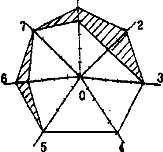 Трудолюбие.Упорство в достижении поставленных целей.Умение справляться с эмоциями.Мобилизация сил для достижения победы.б) Поставьте точки на шкале того луча, который соответствует номеру качества.в) Соедините точки, заштрихуйте внешний контур.Информационная карта развития личностных качеств обучающихсяУровни развития:начальный уровень (1 балл)	- 5-6 балловсредний уровень	(3 балла) - 15-16 балловвысокий уровень	(5 балла) - 24-25 балловПриложение 6Дневник педагогических наблюденийпо ДОП «Студия актёрского мастерства» для детей 12-14 лет.Цель: организация профилактической, социально-значимой деятельности учащихся и работа по укреплению, развитию и формированию личности.Раздел 1. Информационный лист.Данные учащегося.В этом разделе помещается информация, помогающая педагогу дополнительного образования проанализировать личные данные учащегося.Раздел 2. Педагогико – психологическая характеристика на учащегося.Характеристика на учащегося.В этом разделе помещаются характеристики на учащегося, составленные педагогом дополнительного образования и психологом. Информация, помогающая проанализировать ученика его характер, способности; результаты психологической диагностики.Раздел 3. Образовательная деятельность.Наблюдение за образовательной деятельностью.В данном разделе помещаются результаты наблюдений и посещаемости учащегося; а также описание основных форм и направлений его творческой активности. Материалы, представленные в данном разделе, дают широкое представление о динамике образовательной активности учащегося.Раздел 4. Индивидуальная работа.Содержание работы.План и содержание работы с учащимся.Информационная карта учета педагогических наблюдений за формированием метапредметных результатовПриложение 7Анкета опроса потребителей образовательных услугВ рамках проведения независимой оценки, качества оказания услуг образовательными организациями, просим Вас оценить работу образовательной организации. Анкетирование проводится анонимно.Принята на заседанииметодического советаПротокол №4 от 30.05.2023 г.УтверждаюДиректор МБУДО «Жирновский ЦДТ»___________ С.А. МоровПриказ №42 от 30.05.2023 г.Раздел № 1. «Комплекс основных характеристик программы»1.1. Пояснительная записка1.2. Цель и задачи программы1.3. Содержание программы1.4. Планируемые результатыРаздел № 2. «Комплекс организационно-педагогических условий»2.1. Календарный учебный график2.2. Условия реализации программы2.3. Формы аттестации2.4. Оценочные материалы2.5. Методические материалы2.6. Рабочая программа воспитания2.7. Список литературыПриложения:Приложение 1. «Опрос по темам программы»Приложение 2. «Контрольные упражнения, практические задания по темам программы и критерии оценивания»Приложение 3. «Карта учета творческих достижений»Приложение 4. «Информационная карта результативности освоения программы»Приложение 5. «Лепестковая диагностика для оценивания уровня развития личностных качеств учащихся»Приложение 6. «Дневник педагогических наблюдений»Приложение 7. «Анкетирование»№ п/пНаименование разделовКоличество часовКоличество часовКоличество часовФормы контроля№ п/пНаименование разделовВсегоТеорияПрактикаФормы контроля1Введение в образовательную программу22-Опрос2Ритмопластика24420Опрос, контрольное упражнение 3Техника речи30426Опрос, контрольное упражнение4Этюд, как основное средство воспитания актёра.100496Опрос, контрольное упражнение5Аттестация учащихся442Квест, открытое занятиеИТОГО:16418146Год обучения/ № группыДата начала обучения по программеДата окончания обучения по программеВсего учебных недельКоличество учебных днейКоличество учебных часовРежим занятияСроки контрольных процедурПродолжительность каникул1 годГруппа №101.09.202328.06.202441821642 раза в неделю по 2 часа25-29.12.2324-28.06.24г.01-08.01.24г.Принята на заседанииметодического советаПротокол №4 от 30.05.2023 г.УтверждаюДиректор МБУДО «Жирновский ЦДТ»___________ С.А. Моров  Приказ №42 от30.05.2023 г.№Направление воспитательной работыНаименование мероприятияСрок исполненияПланируемый результат1Гражданское патриотическое«Мы вместе»3.09Дети проявляют чувство сострадания к жертвам терроризма, участвуют всоц.активностях.2Гражданское патриотическое«Герой Советского Союза»18.10Дети	знакомятся	с подвигами Героев СС. У детей формируются нравственные качества.3Духовно- нравственное«Для Вас, учителя»5.10Развитие уважения к профессии учителя, к труду.4Физическое воспитание и формирование культуры здоровья.Единый	день действий «На зарядку становись»Увеличение	ребят посещающие спортивные секции. Уважительное отношение к собственному здоровью.5Духовно- нравственноеДень	народного единства1-4.11.Развитие знаний об истории возникновения праздника, национальных героях России6Духовно- нравственноеДень Матери25-29.11.Пополнение знаний о празднике «День матери», развитие представлений о семейных ценностях7Гражданское, патриотическоеЕдиный	день действий к 81-летию контрнаступления под Сталинградом.18.11Пополнение знаний об истории Сталинградской битвы, её героях, развитие гражданских	и патриотических чувств.8Гражданское, патриотическоеДень	Героев Отечества.1,9.12Повышение	интереса	к истории России, развитие гражданских	и патриотических чувств9Досуговое«Елка-2024»25-29.12Пополнение знаний о безопасном поведении в новогодние праздники, развитие ответственности за свою жизнь10Интеллектуально- эстетическое.Работа	с родителями.«Крымская весна»18.03Творческая самореализация, развитие коллективизма, приобретение навыков публичного выступления11Гражданско- патриотическоеДень самоуправления7.04Улучшение психологического климата в коллективе объединения, приобретение опыта коллективной деятельности12Духовно- нравственноеДень семьи15.05Поддержание традиций, развитие представлений о семейных ценностях, творческая самореализация14Социальное воспитаниеУчастие в акциях Днях единых действийВесь годПовышение социальной активности, вовлечение большего количества воспитанников	в социально-значимую деятельность	№ п.п.ФИО учащегосяВнутренний уровеньРайонный уровеньРегиональный уровеньМежрегиональный уровеньВсероссийский уровеньМеждународный уровень12№ п.п.ФИО учащихсяВходной контрольПромежуточный контрольПромежуточный контрольПромежуточный контрольПромежуточный контрольПромежуточный контрольПромежуточный контрольПромежуточный контрольПромежуточный контрольАттестация по итогам освоения программыАттестация по итогам освоения программыАттестация по итогам освоения программыАттестация по итогам освоения программыАттестация по итогам освоения программыИтогоЛичностные качестваРаздел 1Раздел 1Раздел 2Раздел 2Раздел 3Раздел4Раздел4Раздел 5ЗнанияУменияЛичностные результатыМетапредметные результатыДостижения учащихсяТПрТПрПрТПрПр1.Иванова А.5555555555555565№ п/пФамилия, имя учащегосяВходной контрольВходной контрольВходной контрольВходной контрольВходной контрольУровеньразвитияИтоговый контрольИтоговый контрольИтоговый контрольИтоговый контрольИтоговый контрольУровеньразвития№ п/пФамилия, имя учащегосяДисциплинированностьТрудолюбиеУпорство в достижении поставленных целей.Умение справляться с эмоциямиМобилизация сил для победыДисциплинированностьТрудолюбиеУпорство в достижении поставленных целей.Умение справляться с эмоциямиМобилизация сил для победы1.2.№ п.п.ФИО учащегосяустойчивая мотивация к занятиям театральным искусством;способность к саморазвитию, творческой реализацииумение использовать речь для регуляции своего действиятворческие и организаторские способности1.Иванова А.УДОВЛЕТВОРЕНЫ ЛИ ВЫ:ДАНЕТЗАТРУДНЯЮСЬ1.Вашими отношениями с педагогами?2.Отношениями между учащимися в объединении?3.Профессиональным уровнем педагогического коллектива, в частности своего педагога?4.Качеством образования, получаемого вашим ребёнком в ЦДТ?5.Качеством воспитательной работы?6.Материально-технической оснащённостью ЦДТ? (оборудование кабинета)7.Условиями, направленными на сохранение и укрепление здоровья детей?8.Условиями, направленными на развитие творческих способностей и интересов детей, включая их участие в конкурсах и соревнованиях?9.Степенью учета мнения и пожеланий родителей в организации работы в ЦДТ и уровнем родительского самоуправления на уровне детского коллектива?10.Готовы ли Вы рекомендовать данную образовательную организацию родственникам и знакомым?